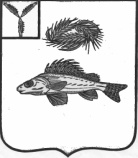 СОВЕТННОВОКРАСНЯНСКОГО МУНИЦИПАЛЬНОГО ОБРАЗОВАНИЯ 
ЕРШОВСКОГО РАЙОНА САРАТОВСКОЙ ОБЛАСТИРЕШЕНИЕот 14.11.2017 г.                                                                                  № 79-144О назначении публичных слушаний по проекту бюджета Новокраснянского муниципального образования на 2018 годНа основании Федерального закона № 131-ФЗ – «Об общих принципах организации местного самоуправления в Российской Федерации», в соответствии со ст.12 Устава Новокраснянского муниципального образования, положением о публичных  слушаниях в Новокраснянском муниципальном образовании и положением о бюджетном процессе Новокраснянского муниципального образования, Совет решил:1.Назначить публичные слушания по проекту бюджета Новокраснянского муниципального образования «О бюджете Новокраснянского муниципального образования Ершовского района Саратовской области на 2018 год».2.Утвердить рабочую группу по подготовке, проведению публичных слушаний и рассмотрению предложений в составе:Фоминых Анатолий Александрович- председатель комиссии;Костина Светлана Александровна – член комиссии ;Тлекова Юлия Евгеньевна -член комиссии;Пыркина Нина Ивановна – член комиссии.3.Провести публичные слушания  30 ноября 2017 года в 15.00 в здании администрации Новокраснянского муниципального образования.4.Обнародовать настоящее решение и проект бюджета Новокраснянского муниципального образования в местах утвержденных решением Совета и разместить на официальном сайте администрации Ершовского муниципального района  в сети интернет.Секретарь Совета Новокраснянского муниципального образования                                              А.А.Фоминых